桃園市方曙商工高級中等學校2018年桃園市「小南丁格爾照顧營」職業體驗活動計畫目    的：為提昇青少年對照顧服務及醫療產業之認知，增加未來投入長照的行列之意願，讓青少年體會護理純淨的精神，期望青少年在參與活動之後除了瞭解職涯之外，更能將所學運用於家庭日常生活中。主辦單位：方曙商工職業學校。活動日期：108年1月19日(六)09:00活動地點：方曙商工名額：國中九年級名額40名報名說明：    1.期間：即日起至01月16日截止。    2.報名方式：上網方曙商工網站報名或傳真03-4092038     3.課程詢問電話: 03-4796345轉 168 招生組  活動內容：活動介紹　第1關：生命大探索          以故事教材結合The Body VR化身成細胞一起進入人體內旅行，說明如何學習評估生命徵象，透過人物角色的引導，讓學生在替自己量體溫的同時，學習正確的量體溫方式，以此類推測量脈搏、血壓。 　第2關：養生膳食～健康大進擊、美食大富翁          經由團體遊戲認識食物及均衡飲食對身體的重要性，製作出簡單營養美味的食品。　第3關：腦力激盪～讓心動起來          讓學生認識樂齡，培養學生同理心，設計適合銀髮族之桌上旅行活動。     桃園市方曙商工高級中等學校      小南丁格爾照顧營體驗活動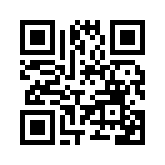 活動內容                      參加報名表及家長同意書       填好後可以請交給輔導室資料組長或傳真03-4092038可自行上網報名         2018年桃園市「小南丁格爾照顧營」體驗活動學生名單國中:                       聯絡人:                時   間內           容負 責 人08:00- 09:00到國中(10人以上)另行電話通知學生中壢後火車站(萊爾富便利商店門口)方曙商工09:00~09:30 方曙商工簡介實習處09:30~10:30 生命大探索10:30~12:00 銀髮餐實作-養生膳食12:00~13:00用餐13:00~14:30腦力激盪-設計桌遊活動14：30-15：00分享學習單/回上車地點時   間內           容09:00~09:30照顧服務簡介09：30-15：00體驗活動一、生命大探索-結合The Body VR了解人體構造，學習評估生命徵象學習正確的量體溫方式，以此類推測量脈搏、血壓。二、養生膳食～團體遊戲認識食物及均衡飲食對身體的重要性，製作出簡單營養美味的食品。三、腦力激盪～讓學生認識樂齡，培養學生同理心，設計適合銀髮族之桌上旅行活動。15：00-15：30分享學習單/有獎徵答15:30~16:00回上車地點就讀國中/班級       國中九年    班 學生姓名身分證字號出生年月日家長簽名聯絡電話通訊地址桃園市     區       路(街)    段    巷    弄    號     樓桃園市     區       路(街)    段    巷    弄    號     樓桃園市     區       路(街)    段    巷    弄    號     樓班級姓名連絡方式身分證字號出生年月日